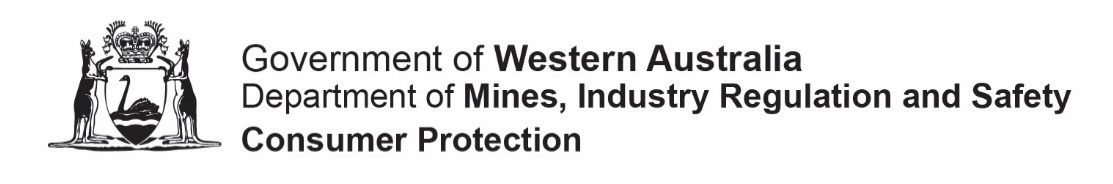 Form 12This form is effective from 1 November 2023Application for extension or abridgement (shortening) of timeApplication for extension or abridgement (shortening) of timeCo-operatives Act 2009 449Co-operatives Act 2009 449Please read this information before completing this formPlease read this information before completing this formAbout this formAbout this formUse this form to apply to the Registrar of Co-operatives to extend or abridge (shorten) a time limit for doing anything required under Co-operatives Act 2009 (the Act) or by the co-operatives rules.NOTE: If an extension is required for more than one purpose, separate applications must be made.Use this form to apply to the Registrar of Co-operatives to extend or abridge (shorten) a time limit for doing anything required under Co-operatives Act 2009 (the Act) or by the co-operatives rules.NOTE: If an extension is required for more than one purpose, separate applications must be made.How to complete this formHow to complete this formYou can complete this form onscreen and print it out or print and complete by hand. If completing by hand use a blue or black pen and print using BLOCK letters. Complete sections 1,2 and 4 in every case.  Only complete section 3 if you are attaching supporting documentation to this form.You can complete this form onscreen and print it out or print and complete by hand. If completing by hand use a blue or black pen and print using BLOCK letters. Complete sections 1,2 and 4 in every case.  Only complete section 3 if you are attaching supporting documentation to this form.FeesFeesPlease refer our Co-operatives fees and forms webpage for the current fees.  Fees are exempt from GST and subject to change without notice.Please refer our Co-operatives fees and forms webpage for the current fees.  Fees are exempt from GST and subject to change without notice.Guides and related informationGuides and related informationExamples of circumstances where an application for extending or shorting a time limit may be made include:holding the Annual General Meeting;submitting the annual return to the Registrar; or notice periodsYou will need to provide detailed reasons that explain why extension or abridgement is required.  You can attach any supporting documentation or evidence you consider relevant to this form.  Applicants are advised to lodge forms well in advance of the requested date/ time frame. Sufficient time should be allowed to enable the Department to consider the request and to enable the co-operative to undertake the activity by the ordinary due date if the application is refused.Co-operatives should not proceed on the assumption that an extension or abridgement will be automatically granted.Examples of circumstances where an application for extending or shorting a time limit may be made include:holding the Annual General Meeting;submitting the annual return to the Registrar; or notice periodsYou will need to provide detailed reasons that explain why extension or abridgement is required.  You can attach any supporting documentation or evidence you consider relevant to this form.  Applicants are advised to lodge forms well in advance of the requested date/ time frame. Sufficient time should be allowed to enable the Department to consider the request and to enable the co-operative to undertake the activity by the ordinary due date if the application is refused.Co-operatives should not proceed on the assumption that an extension or abridgement will be automatically granted.PrivacyPrivacyThe Department of Mines, Industry Regulation and Safety, Consumer Protection is collecting information on this form for the purposes of the Co-operatives Act 2009 (the Act). In accordance with the Act, a register of this information and any documents lodged with the Registrar will be available for inspection by the public upon payment of a prescribed fee. In other instances, information on this form can be disclosed without your consent where authorised or required by law.The Department of Mines, Industry Regulation and Safety, Consumer Protection is collecting information on this form for the purposes of the Co-operatives Act 2009 (the Act). In accordance with the Act, a register of this information and any documents lodged with the Registrar will be available for inspection by the public upon payment of a prescribed fee. In other instances, information on this form can be disclosed without your consent where authorised or required by law.How to lodge and payHow to lodge and payOnce you have completed this form and have your supporting documents ready, you can lodge this form using one the following methods:Once you have completed this form and have your supporting documents ready, you can lodge this form using one the following methods:In person:Bring your completed form and supporting documents to our cashier counter services located at:Level 1, Mason Bird Building303 Sevenoaks Street CANNINGTON Hours: 8:30 am to 4:30 pm (weekdays) By postIf you are making payment by credit card or Bpay after we receive your form, you will be issued with a Payment Number (PN) so that you can make payment using the Department’s secure online payment gateway at https://payportal.dmirs.wa.gov.au/.If you are making payment by cheque or money order attach a cheque or money order made payable to “Department of Mines, Industry Regulation and Safety” to the completed form.Post to:Department of Mines, Industry Regulation and Safety, Consumer Protection, Associations & Charities BranchLocked Bag 100 EAST PERTH WA  6892What happens nextWhat happens nextThe form and supporting documents will be reviewed. The contact person will be notified in writing if further information is needed.If the application is approved, the contact person will receive written notice of the approval. If the application is refused, we will provide notification of the reasons why.Co-operatives should not proceed on the assumption that the extension or abridgement will be automatically granted. The contact person will be advised in writing is the extension or abridgement is granted.If any change in the information you have provided in your application occurs, you must notify the Department as soon as possible.The form and supporting documents will be reviewed. The contact person will be notified in writing if further information is needed.If the application is approved, the contact person will receive written notice of the approval. If the application is refused, we will provide notification of the reasons why.Co-operatives should not proceed on the assumption that the extension or abridgement will be automatically granted. The contact person will be advised in writing is the extension or abridgement is granted.If any change in the information you have provided in your application occurs, you must notify the Department as soon as possible.ContactContactFor assistance with completing this form, information about the progress of your application or general information about co-operatives, please contact us:For assistance with completing this form, information about the progress of your application or general information about co-operatives, please contact us:Telephone1300 30 40 74 or (08) 6552 9300  (8:30 am to 4:30 pm weekdays)Emailcooperatives@dmirs.wa.gov.au  Websitewww.dmirs.wa.gov.au/co-ops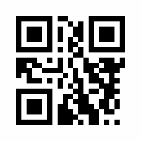 Form 12Form 12Form 12Form 12Form 12Form 12Application for extension or abridgment of timeApplication for extension or abridgment of timeApplication for extension or abridgment of timeApplication for extension or abridgment of timeApplication for extension or abridgment of timeApplication for extension or abridgment of timeApplication for extension or abridgment of timeApplication for extension or abridgment of timeApplication for extension or abridgment of timeApplication for extension or abridgment of timeApplication for extension or abridgment of timeCo-operatives Act 2009 449Co-operatives Act 2009 449Co-operatives Act 2009 449Co-operatives Act 2009 449Co-operatives Act 2009 449Co-operatives Act 2009 449Co-operatives Act 2009 449Co-operatives Act 2009 449Co-operatives Act 2009 449Co-operatives Act 2009 449Co-operatives Act 2009 449OFFICE USE ONLYOFFICE USE ONLYOFFICE USE ONLYOFFICE USE ONLYOFFICE USE ONLYOFFICE USE ONLYOFFICE USE ONLYOFFICE USE ONLYOFFICE USE ONLYOFFICE USE ONLYOFFICE USE ONLYOFFICE USE ONLYOFFICE USE ONLYOFFICE USE ONLYOFFICE USE ONLYSECTION 1 – CO-OPERATIVE DETAILS SECTION 1 – CO-OPERATIVE DETAILS SECTION 1 – CO-OPERATIVE DETAILS SECTION 1 – CO-OPERATIVE DETAILS SECTION 1 – CO-OPERATIVE DETAILS SECTION 1 – CO-OPERATIVE DETAILS SECTION 1 – CO-OPERATIVE DETAILS SECTION 1 – CO-OPERATIVE DETAILS SECTION 1 – CO-OPERATIVE DETAILS SECTION 1 – CO-OPERATIVE DETAILS SECTION 1 – CO-OPERATIVE DETAILS SECTION 1 – CO-OPERATIVE DETAILS SECTION 1 – CO-OPERATIVE DETAILS SECTION 1 – CO-OPERATIVE DETAILS SECTION 1 – CO-OPERATIVE DETAILS Co-operative registration numberCo-operative registration numberCo-operative registration numberCo-operative registration numberCo-operative registration numberCo-operative registration numberCo-operative registration numberCo-operative registration numberCCName of co-operativeName of co-operativeName of co-operativeName of co-operativeName of co-operativeName of co-operativeName of co-operativeName of co-operativeName of co-operativeName of co-operativeName of co-operativeName of co-operativeName of co-operative SECTION 2 – PURPOSE OF APPLICATION SECTION 2 – PURPOSE OF APPLICATION SECTION 2 – PURPOSE OF APPLICATION SECTION 2 – PURPOSE OF APPLICATION SECTION 2 – PURPOSE OF APPLICATION SECTION 2 – PURPOSE OF APPLICATION SECTION 2 – PURPOSE OF APPLICATION SECTION 2 – PURPOSE OF APPLICATION SECTION 2 – PURPOSE OF APPLICATION SECTION 2 – PURPOSE OF APPLICATION SECTION 2 – PURPOSE OF APPLICATION SECTION 2 – PURPOSE OF APPLICATION SECTION 2 – PURPOSE OF APPLICATION SECTION 2 – PURPOSE OF APPLICATION SECTION 2 – PURPOSE OF APPLICATIONIs the application for an extension or abridgement of time?Is the application for an extension or abridgement of time?Is the application for an extension or abridgement of time?Is the application for an extension or abridgement of time?Is the application for an extension or abridgement of time?Is the application for an extension or abridgement of time?Is the application for an extension or abridgement of time?Is the application for an extension or abridgement of time?Is the application for an extension or abridgement of time?Is the application for an extension or abridgement of time?Is the application for an extension or abridgement of time?Extend a timeframeExtend a timeframeExtend a timeframeExtend a timeframeExtend a timeframeExtend a timeframeExtend a timeframeExtend a timeframeExtend a timeframeAbridge (shorten) a timeframeAbridge (shorten) a timeframeAbridge (shorten) a timeframeAbridge (shorten) a timeframeAbridge (shorten) a timeframeAbridge (shorten) a timeframeAbridge (shorten) a timeframeAbridge (shorten) a timeframeAbridge (shorten) a timeframeWhat are you applying for an extension or shortening of time to do?What are you applying for an extension or shortening of time to do?What are you applying for an extension or shortening of time to do?What are you applying for an extension or shortening of time to do?What are you applying for an extension or shortening of time to do?What are you applying for an extension or shortening of time to do?What are you applying for an extension or shortening of time to do?What are you applying for an extension or shortening of time to do?What are you applying for an extension or shortening of time to do?What are you applying for an extension or shortening of time to do?What are you applying for an extension or shortening of time to do?Hold the annual general meetingHold the annual general meetingHold the annual general meetingHold the annual general meetingHold the annual general meetingHold the annual general meetingHold the annual general meetingHold the annual general meetingHold the annual general meetingThe year which the AGM applies is:The year which the AGM applies is:The year which the AGM applies is:The year which the AGM applies is:The year which the AGM applies is:The year which the AGM applies is:The year which the AGM applies is:The year which the AGM applies is:The year which the AGM applies is:The year which the AGM applies is:The year which the AGM applies is:The year which the AGM applies is:Has the co-operative held any previous AGM?Has the co-operative held any previous AGM?Has the co-operative held any previous AGM?Has the co-operative held any previous AGM?Has the co-operative held any previous AGM?Has the co-operative held any previous AGM?Has the co-operative held any previous AGM?Has the co-operative held any previous AGM?Has the co-operative held any previous AGM?Has the co-operative held any previous AGM?Has the co-operative held any previous AGM?Has the co-operative held any previous AGM?  No  No  No  No  No  No  Yes   Yes   Yes   Yes   Yes   Yes The date of the last AGM held is:The date of the last AGM held is:The date of the last AGM held is:The date of the last AGM held is:Lodge the annual return with the RegistrarLodge the annual return with the RegistrarLodge the annual return with the RegistrarLodge the annual return with the RegistrarLodge the annual return with the RegistrarLodge the annual return with the RegistrarLodge the annual return with the RegistrarLodge the annual return with the RegistrarLodge the annual return with the RegistrarAnother time limit required by the Act or rulesAnother time limit required by the Act or rulesAnother time limit required by the Act or rulesAnother time limit required by the Act or rulesAnother time limit required by the Act or rulesAnother time limit required by the Act or rulesAnother time limit required by the Act or rulesAnother time limit required by the Act or rulesAnother time limit required by the Act or rulesWhich section of the Act or rules does this application relate?Which section of the Act or rules does this application relate?Which section of the Act or rules does this application relate?Which section of the Act or rules does this application relate?Which section of the Act or rules does this application relate?Which section of the Act or rules does this application relate?Which section of the Act or rules does this application relate?Which section of the Act or rules does this application relate?Which section of the Act or rules does this application relate?Which section of the Act or rules does this application relate?Which section of the Act or rules does this application relate?Which section of the Act or rules does this application relate?Which section of the Act or rules does this application relate?Which section of the Act or rules does this application relate?Which section of the Act or rules does this application relate?Which section of the Act or rules does this application relate?Which section of the Act or rules does this application relate?Which section of the Act or rules does this application relate? SECTION 2 – PURPOSE OF APPLICATION (cont) SECTION 2 – PURPOSE OF APPLICATION (cont) SECTION 2 – PURPOSE OF APPLICATION (cont) SECTION 2 – PURPOSE OF APPLICATION (cont) SECTION 2 – PURPOSE OF APPLICATION (cont) SECTION 2 – PURPOSE OF APPLICATION (cont) SECTION 2 – PURPOSE OF APPLICATION (cont) SECTION 2 – PURPOSE OF APPLICATION (cont) SECTION 2 – PURPOSE OF APPLICATION (cont) SECTION 2 – PURPOSE OF APPLICATION (cont) SECTION 2 – PURPOSE OF APPLICATION (cont) SECTION 2 – PURPOSE OF APPLICATION (cont) SECTION 2 – PURPOSE OF APPLICATION (cont)Date to which the extension or shortening is sought :Date to which the extension or shortening is sought :Date to which the extension or shortening is sought :Date to which the extension or shortening is sought :Date to which the extension or shortening is sought :Date to which the extension or shortening is sought :Date to which the extension or shortening is sought :Date to which the extension or shortening is sought :Date to which the extension or shortening is sought :Date to which the extension or shortening is sought :From original date:From original date:From original date:From original date:From original date:From original date:From original date:From original date:From original date:From original date:(dd/mm/yyyy –  ie 30/06/2022)(dd/mm/yyyy –  ie 30/06/2022)(dd/mm/yyyy –  ie 30/06/2022)(dd/mm/yyyy –  ie 30/06/2022)(dd/mm/yyyy –  ie 30/06/2022)(dd/mm/yyyy –  ie 30/06/2022)To proposed date:  To proposed date:  To proposed date:  To proposed date:  To proposed date:  To proposed date:  To proposed date:  To proposed date:  To proposed date:  To proposed date:  (dd/mm/yyyy)(dd/mm/yyyy)(dd/mm/yyyy)(dd/mm/yyyy)(dd/mm/yyyy)(dd/mm/yyyy)ORORORORORORORORORORFrom original number of days:From original number of days:From original number of days:From original number of days:From original number of days:From original number of days:From original number of days:From original number of days:From original number of days:From original number of days:To proposed number of days  To proposed number of days  To proposed number of days  To proposed number of days  To proposed number of days  To proposed number of days  To proposed number of days  To proposed number of days  To proposed number of days  To proposed number of days  What are the reasons for applying for an extension of shortening of time?What are the reasons for applying for an extension of shortening of time?What are the reasons for applying for an extension of shortening of time?What are the reasons for applying for an extension of shortening of time?What are the reasons for applying for an extension of shortening of time?What are the reasons for applying for an extension of shortening of time?What are the reasons for applying for an extension of shortening of time?What are the reasons for applying for an extension of shortening of time?What are the reasons for applying for an extension of shortening of time?What are the reasons for applying for an extension of shortening of time?SECTION 3 - DOCUMENT CHECKLIST SECTION 3 - DOCUMENT CHECKLIST SECTION 3 - DOCUMENT CHECKLIST SECTION 3 - DOCUMENT CHECKLIST SECTION 3 - DOCUMENT CHECKLIST SECTION 3 - DOCUMENT CHECKLIST SECTION 3 - DOCUMENT CHECKLIST SECTION 3 - DOCUMENT CHECKLIST SECTION 3 - DOCUMENT CHECKLIST SECTION 3 - DOCUMENT CHECKLIST SECTION 3 - DOCUMENT CHECKLIST SECTION 3 - DOCUMENT CHECKLIST SECTION 3 - DOCUMENT CHECKLIST I have attached the following documents in support of this application (as applicable):I have attached the following documents in support of this application (as applicable):I have attached the following documents in support of this application (as applicable):I have attached the following documents in support of this application (as applicable):I have attached the following documents in support of this application (as applicable):I have attached the following documents in support of this application (as applicable):I have attached the following documents in support of this application (as applicable):I have attached the following documents in support of this application (as applicable):I have attached the following documents in support of this application (as applicable):I have attached the following documents in support of this application (as applicable):I have attached the following documents in support of this application (as applicable):SECTION 4 – DECLARATION AND SIGNATURESECTION 4 – DECLARATION AND SIGNATURESECTION 4 – DECLARATION AND SIGNATURESECTION 4 – DECLARATION AND SIGNATURESECTION 4 – DECLARATION AND SIGNATURESECTION 4 – DECLARATION AND SIGNATURESECTION 4 – DECLARATION AND SIGNATURESECTION 4 – DECLARATION AND SIGNATURESECTION 4 – DECLARATION AND SIGNATURESECTION 4 – DECLARATION AND SIGNATURESECTION 4 – DECLARATION AND SIGNATURESECTION 4 – DECLARATION AND SIGNATURESECTION 4 – DECLARATION AND SIGNATUREI declare that:I am authorised to lodge this application for this co-operative.All of the information contained in this application, and any documents accompanying it, are true and correct. I understand that it is an offence under section 477 of the Co-operatives Act 2009 to give to the Registrar a document containing false or misleading information.I declare that:I am authorised to lodge this application for this co-operative.All of the information contained in this application, and any documents accompanying it, are true and correct. I understand that it is an offence under section 477 of the Co-operatives Act 2009 to give to the Registrar a document containing false or misleading information.I declare that:I am authorised to lodge this application for this co-operative.All of the information contained in this application, and any documents accompanying it, are true and correct. I understand that it is an offence under section 477 of the Co-operatives Act 2009 to give to the Registrar a document containing false or misleading information.I declare that:I am authorised to lodge this application for this co-operative.All of the information contained in this application, and any documents accompanying it, are true and correct. I understand that it is an offence under section 477 of the Co-operatives Act 2009 to give to the Registrar a document containing false or misleading information.I declare that:I am authorised to lodge this application for this co-operative.All of the information contained in this application, and any documents accompanying it, are true and correct. I understand that it is an offence under section 477 of the Co-operatives Act 2009 to give to the Registrar a document containing false or misleading information.I declare that:I am authorised to lodge this application for this co-operative.All of the information contained in this application, and any documents accompanying it, are true and correct. I understand that it is an offence under section 477 of the Co-operatives Act 2009 to give to the Registrar a document containing false or misleading information.I declare that:I am authorised to lodge this application for this co-operative.All of the information contained in this application, and any documents accompanying it, are true and correct. I understand that it is an offence under section 477 of the Co-operatives Act 2009 to give to the Registrar a document containing false or misleading information.I declare that:I am authorised to lodge this application for this co-operative.All of the information contained in this application, and any documents accompanying it, are true and correct. I understand that it is an offence under section 477 of the Co-operatives Act 2009 to give to the Registrar a document containing false or misleading information.I declare that:I am authorised to lodge this application for this co-operative.All of the information contained in this application, and any documents accompanying it, are true and correct. I understand that it is an offence under section 477 of the Co-operatives Act 2009 to give to the Registrar a document containing false or misleading information.I declare that:I am authorised to lodge this application for this co-operative.All of the information contained in this application, and any documents accompanying it, are true and correct. I understand that it is an offence under section 477 of the Co-operatives Act 2009 to give to the Registrar a document containing false or misleading information.Signature Signature Signature Signature Signature Date signedDate signedDate signedName of person signing this formName of person signing this formName of person signing this formName of person signing this formName of person signing this formName of person signing this formName of person signing this formName of person signing this formName of person signing this formName of person signing this formAddressAddressAddressAddressAddressAddressAddressAddressAddressAddressSuburbSuburbSuburbSuburbSuburbStateStatePostcodePosition held Position held Position held Position held Position held Position held Position held Position held Position held Position held Daytime telephone numberDaytime telephone numberDaytime telephone numberDaytime telephone numberDaytime telephone numberEmailEmailEmailEmailWho should be contacted if there is a query about this form?Who should be contacted if there is a query about this form?Who should be contacted if there is a query about this form?Who should be contacted if there is a query about this form?Who should be contacted if there is a query about this form?Who should be contacted if there is a query about this form?Who should be contacted if there is a query about this form?Who should be contacted if there is a query about this form?Who should be contacted if there is a query about this form?Who should be contacted if there is a query about this form?The person signing the declarationThe person signing the declarationThe person signing the declarationThe person signing the declarationThe person signing the declarationThe person signing the declarationThe person signing the declarationThe person signing the declarationThe person signing the declarationThe person named below:The person named below:The person named below:The person named below:The person named below:The person named below:The person named below:The person named below:The person named below:Name of contactName of contactName of contactName of contactName of contactName of contactName of contactName of contactName of contactName of contactAddressAddressAddressAddressAddressAddressAddressAddressAddressAddressSuburbSuburbSuburbSuburbSuburbStateStatePostcodeDaytime telephone numberDaytime telephone numberDaytime telephone numberDaytime telephone numberDaytime telephone numberEmailEmailEmailEmail